В заданиях 1–3 дайте один верный ответ. Ответ внесите в таблицу.1.	В каком году Нижний Новгород вошёл в состав Московского княжества?2.	Кто руководил ордынским походом на Русь в 1408 году?3.	Речь Посполитая образовалась в результате унии междуПольшей и Венгрией Богемией и Пруссией Великим княжеством Литовским и Ливонским орденом Польшей и Великим княжеством Литовским Ответ:В заданиях 4–6 выберите несколько верных ответов из предложенных. Ответы внесите в таблицу.4. Какие из перечисленных приказов ведали финансовыми делами госу-дарства и царского двора?5. Какие из перечисленных деятелей являлись ближайшими сподвижниками Елизаветы Петровны?26.   Какие из перечисленных событий относятся к царствованию Николая I?создание Полного собрания законов Российской империи холерные бунты в Севастополе отмена рекрутской повинности учреждение первых генерал-губернаторств дарование конституции Великому княжеству Финляндскому проведение инвентарной реформы Ответ:7. Что с исторической точки зрения объединяет перечисленные в ряду элементы? Дайте максимально точный ответ.И.Л. Горемыкин, П.А. Столыпин, В.Н. Коковцов, Б.В. Штюрмер Карсская область, Кокандское ханство, о. Сахалин, Уссурийский край Ответ:8. Дайте краткое обоснование ряда (что объединяет перечисленные элементы с исторической точки зрения) и укажите, какой из элементов является лишним по данному основанию.1565‒1572 гг., 1606‒1607 гг., 1670‒1671 гг., 1707‒1708 гг. «Продвагон», «Продуголь», «Промстрахкасса», «Коломна-Сормово» Ответ:39. Расположите в хронологической последовательности события всемирной и отечественной истории XIX века:А) строительство первой в мире железной дороги в Англии Б) июльская революция во Франции В) издание «чугунного» цензурного устава в РоссииГ) начало проведения земской реформы в России Д) провозглашение Германской империи Е) издание указа об обязанных крестьянах в России10.  Расположите в хронологической последовательности события:А) основание кружка М.В. Буташевича-Петрашевского Б) раскол «Земли и Воли» на «Народную волю» и «Чёрный передел» В) образование партии социалистов-революционеров Г) первое «хождение в народ» Д) начало издания газеты «Колокол» Е) Морозовская стачка11. Установите соответствия между членами ГКЧП СССР и должностями, которые они занимали. Запишите в таблицу выбранные цифры под соответствующими буквами.12. Установите соответствия между архитекторами и зданиями, которые они спроектировали. Запишите в таблицу выбранные цифры под соответствующи-ми буквами.вителями, при которых они были созданы. Запишите в таблицу выбранные цифры под соответствующими буквами.14. Определите пропущенные в тексте названия, слова, имена, даты, обозначенные порядковыми номерами. При необходимости при порядковых номерах даются пояснения о характере требуемой вставки. Необходимые вставки впишите под соответствующими номерами в помещённую ниже таблицу.5Экономическая реформа под руководством (1 ‒ должность) А.Н. Косыгина началась в (2) году. В ее задачи входила ликвидация преобразований бывшего главы партии и правительства (3 – фамилия) и обеспечение устойчивого роста экономических показателей страны Советов. В первую очередь упразднению подлежали (4 – учреждения), на место которых были возвращены отраслевые министерства. Основой реформы стало введение (5 – экономический термин), означавшего стремление в первую очередь к достижению окупаемости всех затрат на производство товара. Программа реформ была принята на (6 – номер) съезде КПСС. Изменения произошли и в деревне. Сельским труженикам отныне гарантировалась заработная плата, заменившая систему (7 – термин). Наибольшую заинтересованность правительства вызывали (8 – термин), представлявшие госсектор в сельском хозяйстве. В целом 8-я (9 – термин), прошедшая под знаком реформы, показала высокие результаты роста показателей, рост промышленного производства составил 50%, было построено множество новых предприятий, среди них знаменитый (10 – название) в г. Тольятти . Однако консервативно настроенное большинство в ЦК КПСС и особенно в (11 – высший партийный орган) во главе с генсеком (12 – фамилия) усматривали в реформе угрозу политической стабильности в стране. Эти настроения ещё более усилились после «Пражской весны» (13) года. Однако и сама реформа не была лишена недостатков. Абсолютизация (14 – экономический показатель) зачастую приводила к искусственному завышению цен на промышленную продукцию. К тому же Косыгин не мог ничего сделать с всё усиливавшейся «гонкой (15 – термин)», высасывавшей деньги из бюджета страны и активно поддерживаемой близким к генсеку министром обороны СССР маршалом (16 – фамилия), ранее долго руководившим оборонной промышленностью СССР. В результате этот период истории страны позднее, в эпоху перестройки, был прозван «(17 – термин)».615.  Внимательно рассмотрите схему и выполните задания.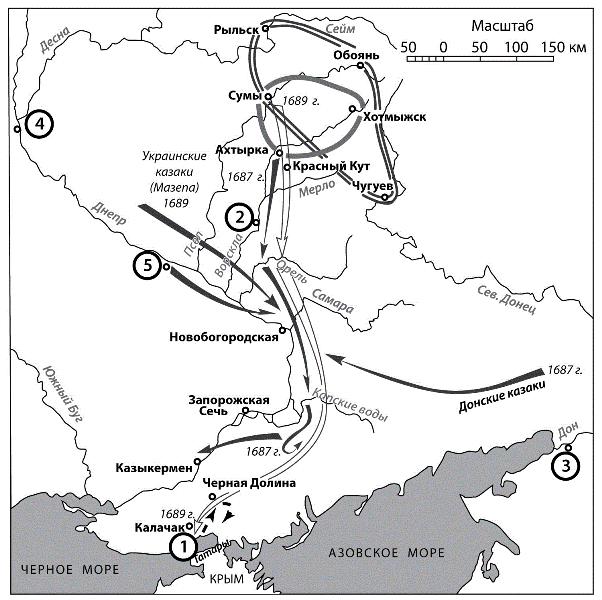 Назовите российского государственного деятеля, руководившего военными действиями, обозначенными на схеме. Укажите название знаменитого памятника русской литературы, в котором описывается поход русского князя против кочевников, которые в XII–XIII вв. проживали на территориях, которые показаны на данной схеме. Укажите цифру, обозначающую город, рядом с которым произошло сражение с армией одного из сильнейших государств того времени, в котором русскую армию возглавлял Великий государь. Напишите название мирного договора, подписание которого сделало Россию членом Священной Лиги и вызвало обозначенные на схеме военные действия. Укажите цифру, которой обозначен город, впервые взятый штурмом регулярными русскими войсками примерно через полвека после событий, отражённых на схеме. 7Как назывался орден, изготовленный в единственном экземпляре для «награждения» полководца, имя которого обозначено на данной схеме? Верны ли представленные ниже утверждения («ДА» – «НЕТ»)? Ответы внесите в таблицу. 1) На схеме обозначена река, ставшая границей России в 1774 году. 2) Военные действия, обозначенные на схеме, произошли из-за отказа Османской империи признать окончательное присоединение к России города, обозначенного на схеме цифрой 4. 3) На схеме приводится войсковое формирование, отряды которого по собственной инициативе в первой половине XVII века захватили город, обозначенный на схеме цифрой 3. 4) Результаты военных действий, обозначенных на схеме, укрепили авторитет фактического главы правительства Российского государства. 5) В военных действиях, обозначенных на схеме, принимали участие солдаты, набранные в ходе первых рекрутских наборов. 6) На схеме приводится название военно-политической организации украинского казачества, представители которой изображены на известной картине И.Е. Репина. 7) Одновременно с обозначенными на схеме военными действиями было открыто первое высшее учебное заведение в России. 8) В ходе обозначенных на схеме военных действий началась военная и государственная карьера А.Д. Меншикова. Ответы:__________________________________________________________________ __________________________________________________________________ __________________________________________________________________ __________________________________________________________________ __________________________________________________________________ __________________________________________________________________ 816. Перед Вами плакаты, относящиеся к периодам нахождения у власти трёх различных лидеров СССР. Определите, о каких лидерах идёт речь, и укажите, к периоду нахождения у власти какого лидера относится каждый плакат.1.	2.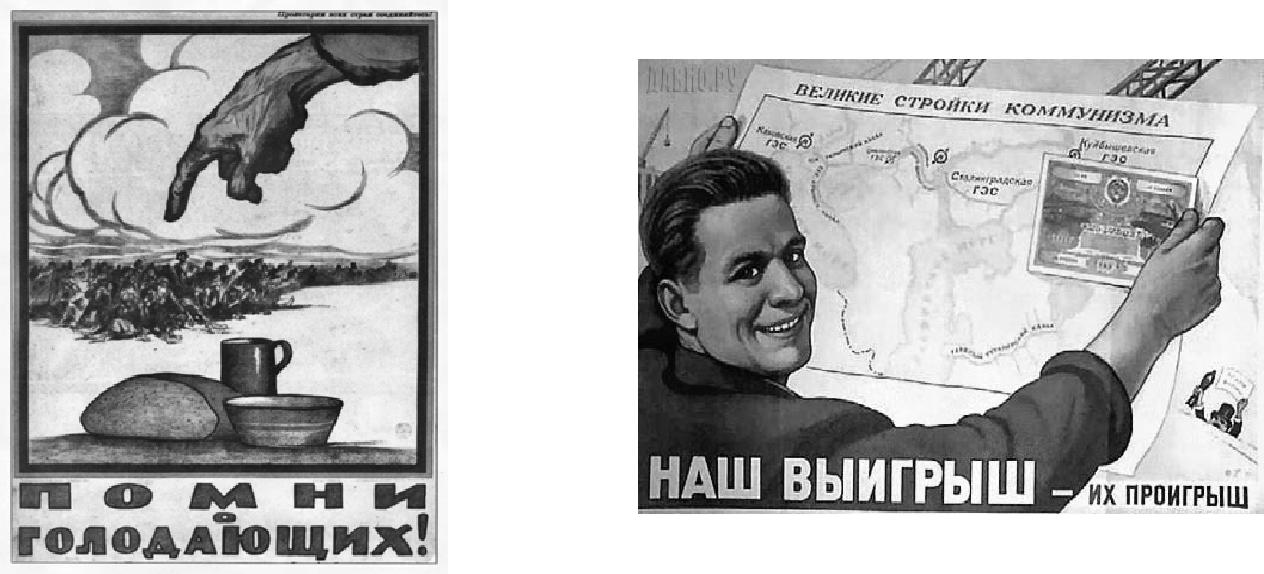 3.	4.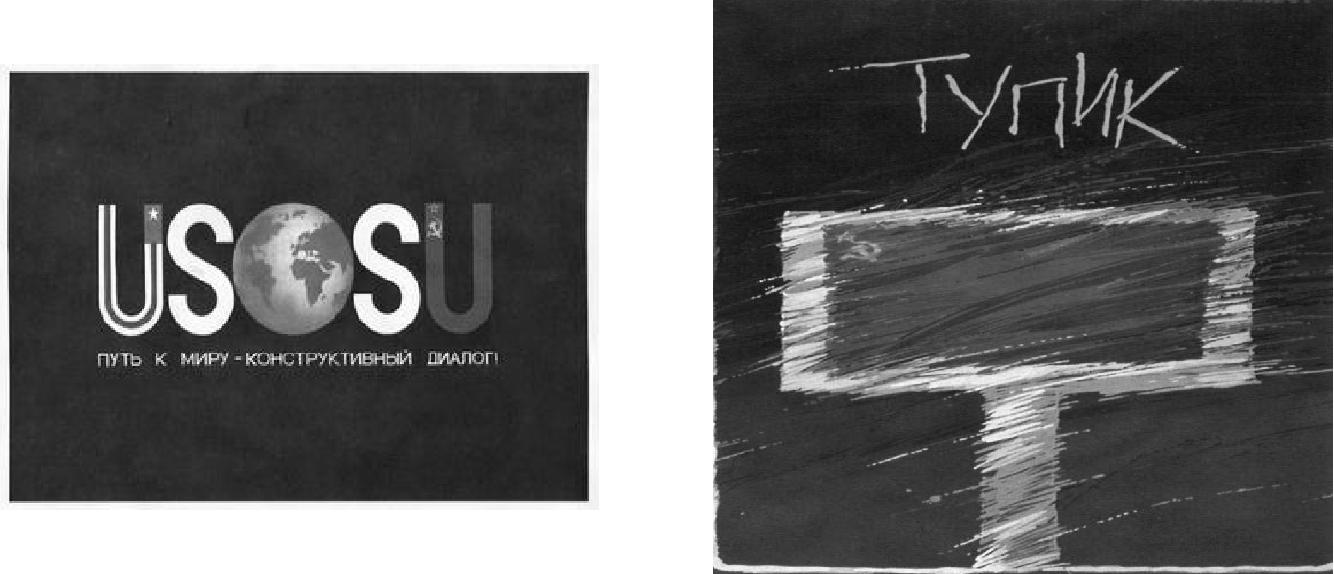 5.	6.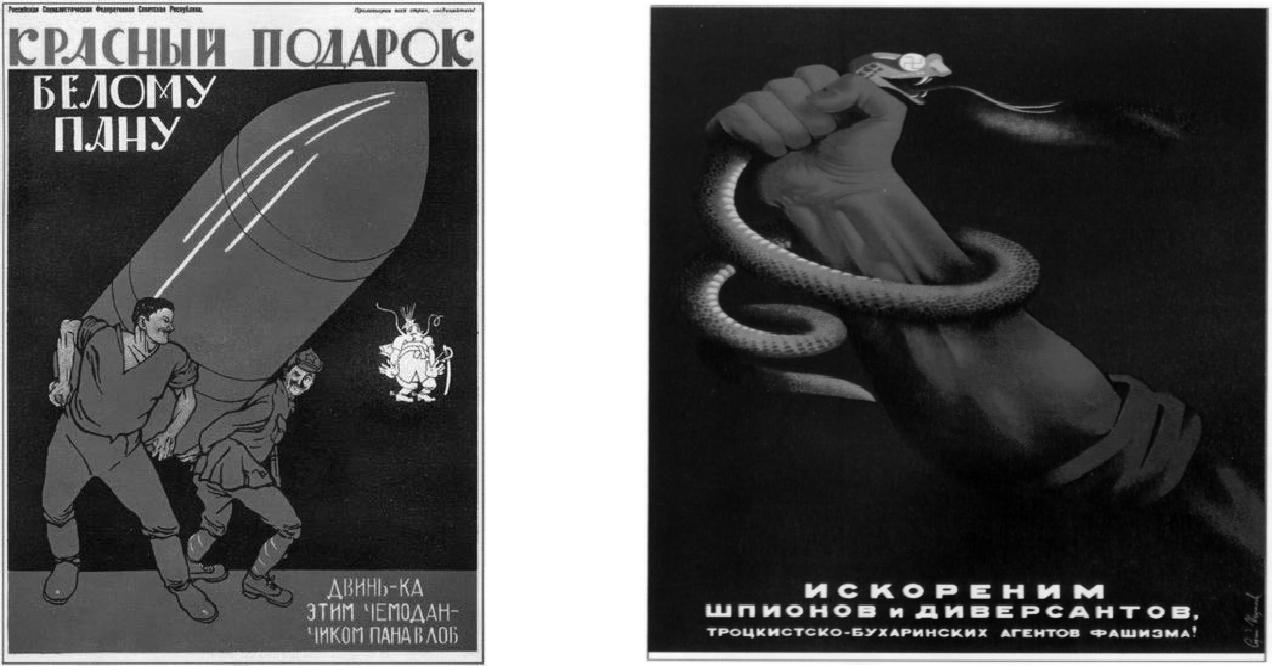 97.	8.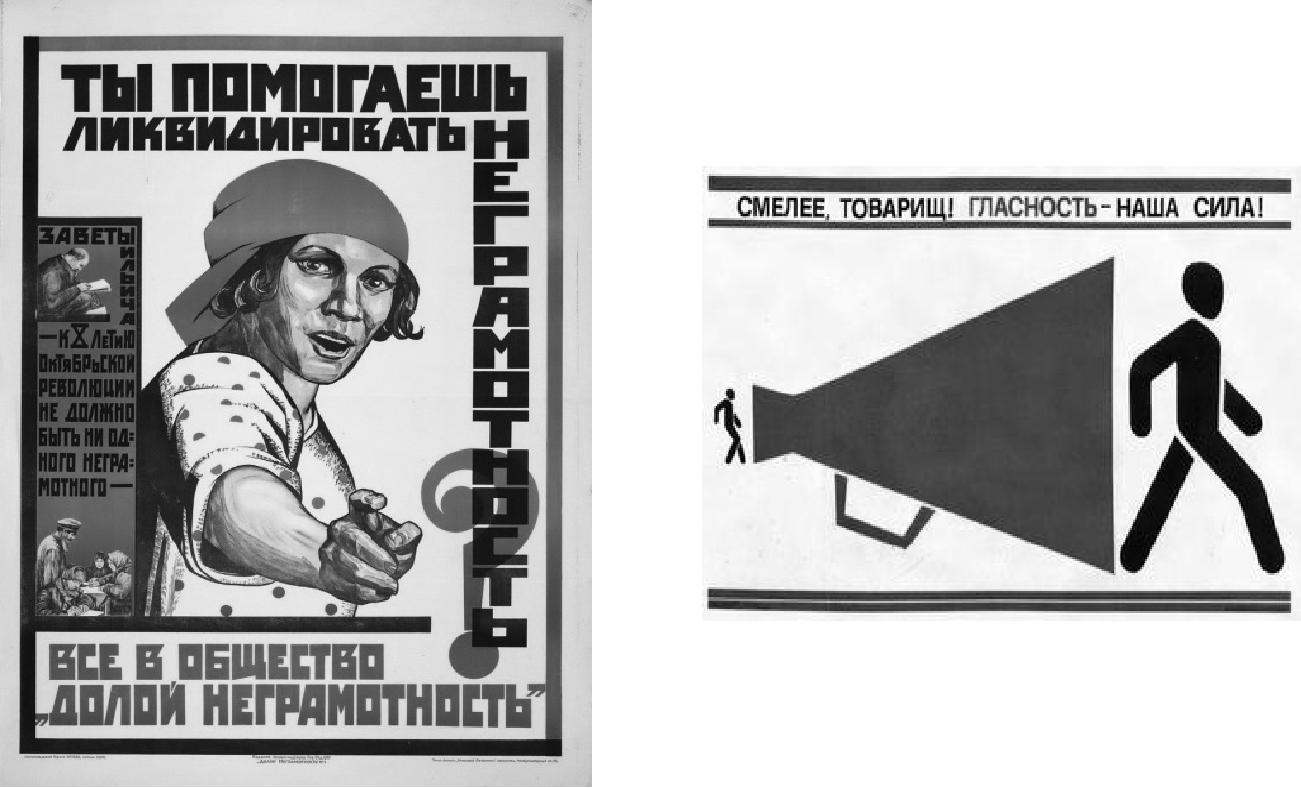 9.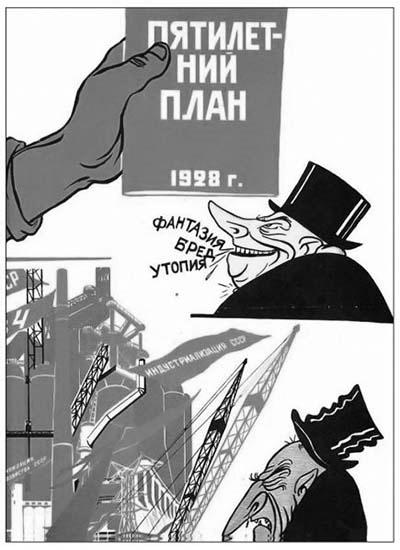 Ответ:Лидер №№ плакатов1017.  Ознакомьтесь с таблицей и ответьте на вопросы.Какова динамика численности рабочего класса в показанный в таблице период? С чем связаны колебания численности рабочего класса? Какова динамика численности крестьян-единоличников? Чем она объясняется? Как можно объяснить спад количества кооперированных крестьянских хозяйств в период с 1937 по 1939 годы? С чем связано отсутствие показателей численности буржуазии и кулаков после 1928 года? Ответ: 1.________________________________________________________________________________________________________________________________________________________________________________________________________________________________________________________________________________________________________________________________________________________________________________________________________________________________________________________________________________________________________________________________________________________________________________________________________________________________________________________________________________________________________2.________________________________________________________________________________________________________________________________________________________________________________________________________________________________________________________________________________________________________________________________________________________________________________________________________________________________________________________________________________________________________________________________________________________________113.____________________________________________________________________________________________________________________________________________________________________________________________________________________________________________________________________________________________________________________________________________________4.____________________________________________________________________________________________________________________________________________________________________________________________________________________________________________________________________________________________________________________________________________________________________________________________________________________________________________________________________________________________18.  Прочтите приведённый ниже источник и ответьте на вопросы.«Божией милостью МЫ, НИКОЛАЙ ВТОРЫЙ,император и самодержец всероссийский, царь польский, великий князь финляндский, и прочая, и прочая, и прочаяОбъявляем всем нашим верноподданным:Государство Российское созидалось и крепло неразрывным единением царя с народом и народа с царём. Согласие и единение царя и народа – великая нравственная сила, созидавшая Россию в течение веков, отстоявшая её от всяких бед и напастей, является и доныне залогом её единства, независимости и целости материального благосостояния и развития духовного в настоящем и будущем.В манифесте нашем, данном 26 февраля 1903 г., призывали мы к тесному единению всех верных сынов Отечества для усовершенствования государственного порядка установлением прочного строя в местной жизни. И тогда озабочивала нас мысль о согласовании выборных общественных учреждений с правительственными властями и об искоренении разлада между ними, столь пагубно отражающегося на правильном течении государственной жизни. О сём не переставали мыслить самодержавные цари, наши предшественники.Ныне настало время, следуя благим начинаниям их, призвать выборных людей от всей земли Русской к постоянному и деятельному участию в составлении законов, включив для сего в состав высших государственныхучреждений особое законосовещательное установление, коему предоставляется предварительная разработка и обсуждение законодательных предположенийрассмотрение росписи государственных доходов и расходов. сих видах, сохраняя неприкосновенным основной закон Российской империи о существе самодержавной власти, признали мы за благо учредить Государственную думу и утвердили положение о выборах в Думу, распространив силу сих законов на всё пространство империи, с теми лишь изменениями, кои будут признаны нужными для некоторых, находящихся в особых условиях, её окраин.Вместе с сим повелели мы министру внутренних дел безотлагательно представить нам к утверждению правила о приведении в действие положения о выборах в Государственную думу, с таким расчётом, чтобы члены от 50 губерний и области Войска Донского могли явиться в Думу не позднее половины января 1906 года.Мы сохраняем всецело за собой заботу о дальнейшем усовершенство-вании Учреждения Государственной думы, и когда жизнь сама укажет необходимость тех изменений в её учреждении, кои удовлетворяли бы вполне потребностям времени и благу государственному, не преминём дать по сему предмету соответственные в своё время указания. Питаем уверенность, что избранные доверием всего населения люди, призываемые ныне к совместной законодательной работе с правительством, покажут себя перед всей Россией достойными того царского доверия, коим они призваны к сему великому делу, и в полном согласии с прочими государственными установлениями и с властями, от нас поставленными, окажут нам полезное и ревностное содействие в трудах наших на благо общей нашей матери России, к утверждению единства, безопасности и величия государства и народного порядка и благоденствия. Призывая благословение господне на труды учреждаемого нами государственного установления, мы с непоколебимой верой в милость божию и в непреложность великих исторических судеб, предопределённых божественным промыслом дорогому нашему отечеству, твёрдо уповаем, что с помощью всемогущего бога и единодушными усилиями всех своих сынов Россия выйдет с торжеством из постигших её ныне тяжких испытаний и возродится в запечатлённых тысячелетней её историей могуществе, величии и славе».1. К какому виду государственных документов, исходящих от верховной власти, относится данный источник? Определите время издания документа с точностью до года и месяца.Ответ:____________________________________________________________________________________________________________________________________________________________________________________________________________________________________________________________________________________________________________________________________________________________________________________________________________________________________________________________________________________________2. Дайте определение данного вида государственных документов. В чём научная ценность документов данного вида для изучения прошлого? Приведите три положения.Ответ:________________________________________________________________________________________________________________________________________________________________________________________________________________________________________________________________________________________________________________________________________________________________________________________________________________________________________________________________________________________________________________________________________________________________________________________________________________________________________________________________________________________________________3. С какими историческими обстоятельствами связано появление данного документа? Как это отразилось на содержании документа?Ответ:________________________________________________________________________________________________________________________________________________________________________________________________________________________________________________________________________________________________________________________________________________________________________________________________________________________________________________________________________________________________________________________________________________________________________________________________________________________________________________________________________________________________________144. Каков характер высшей государственной власти в России с точки зрения автора документа? Как в документе раскрываются принципы взаимодействия высшей власти и народа?Ответ:________________________________________________________________________________________________________________________________________________________________________________________________________________________________________________________________________________________________________________________________________________________________________________________________________________________________________________________________________________________________________________________________________________________________________________________________________________________________________________________________________________________________________5. Как в документе обосновывается необходимость политической реформы, о начале которой он возвещает? В чём заключается сущность предполагаемой реформы ? Каковы должны быть полномочия формирующегося по данной реформе органа? Какой характер должен был носить предполагаемый к созданию орган?Ответ:________________________________________________________________________________________________________________________________________________________________________________________________________________________________________________________________________________________________________________________________________________________________________________________________________________________________________________________________________________________________________________________________________________________________________________________________________________________________________________________________________________________________________6. Каковы, по мнению автора документа, должны были быть для развития России результаты осуществления реформы, о которой говорится в документе? В чём заключается политический смысл высказанных в документе надежд?Ответ:____________________________________________________________________________________________________________________________________________________________________________________________________________________________________________________________________________________________________________________________________________________________________________________________________________________________________________________________________________________________15____________________________________________________________________________________________________________________________________________________________________________________________________________7. Назовите фамилию министра внутренних дел, которому было поручено « безотлагательно представить нам к утверждению правила о приведении в действие положения о выборах в Государственную думу». Как была неофициально прозвана Дума, учреждавшаяся согласно этому Манифесту? Какова была её судьба?Ответ:________________________________________________________________________________________________________________________________________________________________________________________________________________________________________________________________________________________________________________________________________________________________________________________________________________________________________________________________________________________________________________________________________________________________________________________________________________________________________________________________________________________________________19. Вам предстоит работать с высказываниями историков и современников о событиях и деятелях отечественной истории. Выберите из них одно, которое станет темой Вашего сочинения-эссе. Ваша задача – сформулировать собственное отношение к данному утверждению и обосновать его аргументами, представляющимися Вам наиболее существенными. При выборе темы исходите из того, что Вы:Ясно понимаете смысл высказывания (не обязательно полностью или даже частично быть согласным с автором, но необходимо понимать, что именно он утверждает). Можете выразить своё отношение к высказыванию (аргументировано согласиться с автором либо полностью или частично опровергнуть его высказывание). Располагаете конкретными знаниями (факты, статистические данные, примеры) по данной теме. Владеете терминами, необходимыми для грамотного изложения своей точки зрения. 16«Время великого княжения Мономаха (1113‒1125 годы) завершает напряжённый двадцатилетний период борьбы с половцами, после чего единая держава в тех условиях временно утратила смысл и продолжала существовать некоторый срок по инерции, так как глава государства сосредоточил в своих руках очень большие военные резервы и употреблял их на поддержание единства твёрдой и вооружённой рукой». (Б.А. Рыбаков) «Основная линия политики монголов побуждала их поддерживать политический сепаратизм на Руси. Образование централизованного государства явилось, таким образом, отнюдь не в результате мирной деятельности монголов-завоевателей, а в результате борьбы с монголами, когда борьба стала возможна, когда Золотая Орда стала слабеть и разлагаться». (А.Н. Насонов) «Избранная польским монархом (Сигизмундом III) политика находилась в резком противоречии с основными тенденциями развития русского общества в годы Смуты, когда всё более прочно утверждалось представление, что важные политические решения могут приниматься лишь по соглашению со «Всею землёю»… Попытки игнорировать роль «Всея земли» привели польского короля к конфликту с русским обществом, сплотившимся для отпора его политике». (Б.Н. Флоря) «В истории России XVIII века ни одна военная победа не принесла столь богатые плоды, как Полтавская. Россия с этого времени становится значительной фигурой политической игры Европы». (Е.В. Анисимов) «Александр (Первый) и Николай (Первый) владели, а не правили Россией, проводили в ней свой династический, а не государственный интерес, не желая и не умея понять нужд народа, истощали в своих видах его силы и средства». (В.О. Ключевский) «В истории человечества редко встречаются столь величественные картины коренного, но мирного преобразования государства…, чем та, которую явила из себя эпоха «великих реформ» царствования Александра II». (Н.В. Давыдов) 7. «Если битва под Сталинградом предвещала закат немецко-фашистской армии, то битва на Курской дуге поставила её перед катастрофой».(И.В. Сталин)8. «На заре перестройки её зачинателям казалось, что преодолеть неотвратимо надвигавшийся кризис можно с помощью ускорения экономического развития страны. Но предложенный лозунг «ускорения» вёл к движению не только традиционно экстенсивному , бесперспективному, но и во многом опасному: ведь предлагалось ускорять то, что, по сути, целенаправленно скатывалось в пропасть». (Э.Д. Днепров)17При написании работы постарайтесь исходить из того, что жюри, оценивая Ваше эссе, будет руководствоваться следующими критериями:Обоснованность выбора темы (объяснение выбора темы и задач, которые ставит перед собой в своей работе участник). Творческий характер восприятия темы, её осмысления. Грамотность использования исторических фактов и терминов. Чёткость и доказательность основных положений работы. Знание различных точек зрения по избранному вопросу. Ответ:____________________________________________________________________________________________________________________________________________________________________________________________________________________________________________________________________________________________________________________________________________________________________________________________________________________________________________________________________________________________________________________________________________________________________________________________________________________________________________________________________________________________________________________________________________________________________________________________________________________________________________________________________________________________________________________________________________________________________________________________________________________________________________________________________________________________________________________________________________________________________________________________________________________________________________________________________________________________________________________________________________________________________________________________________________________________________________________________________________________________________________________________________________________________________________________________________________________________________________________________________________________________________________________________________________________________________________________________________________________________________________________________________________________________________________________________________________________________________________________________________________________________________________________________________________________________________________________________________________________________________________________________181)1341 г.3)1392 г.2)1363 г.4)1418 г.1)Едигей3)Узбек2)Тохтамыш4)Ахмат1231)Земский приказ4)Приказ Большого прихода2)Разрядный приказ5)Казённый приказ3)Приказ Большого дворца6)Ямской приказ1)А.И. Остерман4)К.Г. Разумовский2)А.П. Бестужев-Рюмин5)П.И. Шувалов3)Б.Х. Миних6)Н.И. Панин456Ответ:123456Ответ:123456ЧЛЕН ГКЧП СССРЧЛЕН ГКЧП СССРЧЛЕН ГКЧП СССРЧЛЕН ГКЧП СССРЗАНИМАЕМАЯ ДОЛЖНОСТЬЗАНИМАЕМАЯ ДОЛЖНОСТЬЗАНИМАЕМАЯ ДОЛЖНОСТЬЗАНИМАЕМАЯ ДОЛЖНОСТЬЗАНИМАЕМАЯ ДОЛЖНОСТЬА) Г.И. ЯнаевА) Г.И. ЯнаевА) Г.И. Янаев1)Председатель Крестьянского союза СССРПредседатель Крестьянского союза СССРПредседатель Крестьянского союза СССРПредседатель Крестьянского союза СССРПредседатель Крестьянского союза СССРБ)В.А. КрючковВ.А. КрючковВ.А. КрючковВ.А. Крючков2)Министр обороны СССРМинистр обороны СССРМинистр обороны СССРВ)В.С. ПавловВ.С. ПавловВ.С. ПавловВ.С. Павлов3)Министр внутренних дел СССРМинистр внутренних дел СССРМинистр внутренних дел СССРМинистр внутренних дел СССРМинистр внутренних дел СССРГ)Б.К. ПугоБ.К. Пуго4)Министр финансов СССРМинистр финансов СССРМинистр финансов СССРД) В.А. СтародубцевД) В.А. СтародубцевД) В.А. СтародубцевД) В.А. СтародубцевД) В.А. Стародубцев5)Председатель КГБ СССРПредседатель КГБ СССРПредседатель КГБ СССРЕ)Д.Т. ЯзовД.Т. Язов6)Премьер-министр СССРПремьер-министр СССРПремьер-министр СССР7)Вице-президент СССРВице-президент СССРВице-президент СССРОтвет:Ответ:Ответ:АБВВГДЕАРХИТЕКТОРЗДАНИЕА) Ф.О. ШехтельА) Ф.О. Шехтель1)Михайловский замокБ)О.И. Бове2)Исторический музей в МосквеВ)А.Н. Померанцев3)Исаакиевский соборГ)О. Монферран4)Большой Кремлёвский дворецД) В.О. ШервудД) В.О. Шервуд5)Большой театр в МосквеЕ)К.А. Тон6)особняк С.П. Рябушинского7)Верхние торговые ряды в МосквеОтвет:Ответ:Ответ:АБВГДЕ13.Установите соответствия между гвардейскими подразделениями и пра-Установите соответствия между гвардейскими подразделениями и пра-Установите соответствия между гвардейскими подразделениями и пра-Установите соответствия между гвардейскими подразделениями и пра-Установите соответствия между гвардейскими подразделениями и пра-Установите соответствия между гвардейскими подразделениями и пра-Установите соответствия между гвардейскими подразделениями и пра-ГВАРДЕЙСКОЕГВАРДЕЙСКОЕГВАРДЕЙСКОЕПРАВИТЕЛЬПРАВИТЕЛЬПРАВИТЕЛЬПРАВИТЕЛЬПОДРАЗДЕЛЕНИЕПОДРАЗДЕЛЕНИЕПОДРАЗДЕЛЕНИЕПОДРАЗДЕЛЕНИЕПОДРАЗДЕЛЕНИЕПОДРАЗДЕЛЕНИЕПРАВИТЕЛЬПРАВИТЕЛЬПРАВИТЕЛЬПРАВИТЕЛЬПОДРАЗДЕЛЕНИЕПОДРАЗДЕЛЕНИЕПОДРАЗДЕЛЕНИЕПОДРАЗДЕЛЕНИЕПОДРАЗДЕЛЕНИЕПОДРАЗДЕЛЕНИЕА) Преображенский полкА) Преображенский полкА) Преображенский полкА) Преображенский полкА) Преображенский полк1)Екатерина IIЕкатерина IIЕкатерина IIЕкатерина IIБ)Измайловский полкИзмайловский полкИзмайловский полкИзмайловский полк2)Александр IАлександр IАлександр IАлександр IВ)Финляндский полкФинляндский полкФинляндский полкФинляндский полк3)Пётр IПётр IГ)Кавалергардский полкКавалергардский полкКавалергардский полкКавалергардский полк4)Елизавета ПетровнаЕлизавета ПетровнаЕлизавета ПетровнаЕлизавета ПетровнаД) Лейб-кампанияД) Лейб-кампанияД) Лейб-кампанияД) Лейб-кампанияД) Лейб-кампания5)Екатерина IЕкатерина IЕкатерина IЕкатерина IЕ)Рота дворцовых гренадёрРота дворцовых гренадёрРота дворцовых гренадёрРота дворцовых гренадёрРота дворцовых гренадёрРота дворцовых гренадёр6)Николай IНиколай I7)Анна ИоанновнаАнна ИоанновнаАнна ИоанновнаАнна ИоанновнаОтвет:Ответ:АБВГДЕОтвет:Ответ:11021131241351461571681791234567819131924192819371939Численность населения,159,2137,6……170,6млн человек159,2137,6……170,6млн человекв т. ч. городское, %17,616……32,9рабочие и служащие17,014,817,636,250,2из них рабочие14,610,412,4…33,7колхозное крестьянство…1,32,957,947,2крестьяне-единоличники66,775,474,95,92,6буржуазия, помещики,16,38,54,6––торговцы и кулаки16,38,54,6––торговцы и кулакиВопросы: